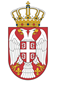 REPUBLIKA SRBIJA NARODNA SKUPŠTINAOdbor za spoljne poslove06 Broj: 06-2/142-2120. april 2021. godineB e o g r a dNa osnovu člana 70. stav 1. alineja prva Poslovnika Narodne skupštineS A Z I V A M                                        16. SEDNICU ODBORA ZA SPOLjNE POSLOVEZA ČETVRTAK  22 . APRIL 2021. GODINE,SA POČETKOM  14,00 ČASOVA	Za ovu sednicu predlažem sledećiD n e v n i   r e dUsvajanje zapisnika sa 15. sednice Odbora za spoljne posloveRazgovor sa novoimenovanim ambasadorom Republike Srbije pri Svetoj Stolici u Vatikanu prof. dr Simom Avramovićem, pre odlaska na diplomatsku dužnostIzveštaji o realizovanim učešćima  Izveštaj o učešću stalne delegacije Narodne skupštine Republike Srbije u Parlamentarnoj skupštini OEBS na 20. Zimskom zasedanju PS OEBS-a, koje je održano u onlajn formatu,od 24. do 26. februara 2021. godine;Izveštaj o učešću šefa stalne delegacije Narodne skupštine Republike Srbije u Parlamentarnoj skupštini Crnomorske ekonomske saradnje (PS CES) mr Igora Bečića na sastanku Radne grupe za Poslovnik o radu PS CES, kao i na sastanku Komisije za nacrt budžeta i reviziju PS CES, od 1. do 2. marta 2021. godine u Istanbulu, Turska;Izveštaj sa 56. sastanka Odbora za ekonomiju, trgovinu, tehnologiju i pitanja životne sredine Parlamentarne skupštine Crnomorske ekonomske saradnje (PS CES), održanog 17. marta 2021. godine; Izveštaj o učešću Ivice Dačića, predsednika Narodne skupštine Republike Srbije na 17.Konferenciji predsednika parlamenata Jadransko-jonske inicijative, u organizaciji Narodne skupštine Republike Slovenije, u video formatu, 15. aprila 2021. godine.Realizovani parlamentarni kontakti3.1. Zabeleška o video razgovoru članova Poslaničke grupe prijateljstva sa Ujedinjenim Arapskim Emiratima Narodne skupštine i članova Poslaničke grupe prijateljstva sa Srbijom u Saveznom nacionalnom savetu Ujedinjenih Arapskih Emirata, održanom 24. marta 2021. godine;Ostali realizovani kontakti4.1. Zabeleška sa sastanka članova PGP sa Kazahstanom sa ambasadorom Kazahstana u    Beogradu Nj.E. Gabitom Sizdibekovim, održanog 12. aprila 2021. godine;4.2. Zabeleška sa sastanka predsednice PGP sa Tunisom  Dubravke Kralj sa ambasadorom Tunisa Sejfom Alah Redžebom, održanog 7. aprila 2021. godine;4.3. Zabeleška sa sastanka predsednika Narodne skupštine Republike Srbije Ivice Dačića sa ministrom spoljnih poslova Republike Kipar Nikosom Hristodulidisom, održanog 5. aprila 2021. godine;4.4. Zabeleška sa sastanka Poslaničke grupe prijateljstva Narodne skupštine Republike Srbije sa Slovenijom sa ambasadorom Republike Slovenije u Republici Srbiji Damjanom Bergantom, održanom 9. marta 2021. godine;4.5. Zabeleška sa sastanka predsednice PGP sa Marokom Tamare Pilipović sa ambasadorom Maroka u Beogradu, održanog 15. aprila 2021. godine;4.6. Zabeleška o razgovoru predsednice Odbora za evropske integracije Narodne skupštine i Nj.E. ambasadora Savezne Republike Nemačke u Srbiji gospodina Tomasa Šiba, održanog 31. marta 2021. godine. Poslaničke grupe prijateljstva Promene u sastavu PGP sa Nemačkom, Izraelom i Indonezijom.     Razno Sednica će se održati u Domu Narodne skupštine, Trg Nikole Pašića 13, sala 2.            Mole se članovi Odbora da u slučaju sprečenosti da prisustvuju sednici Odbora, o tome obaveste svoje zamenike u Odboru.     PREDSEDNIK ODBORA  Prof. dr Žarko Obradović s.r.